Parental VoiceCastle Hill Parents Evening – 20th & 21st March 2019What do you like about Castle Hill?(We had 55 responses to this question)Great support on offer for pupils and their familiesHelping parents with their everyday routinesFriendly, supportive, approachable, understanding and helpful StaffInclusion of all pupilsChildren being well supported with their school workThe Headteacher is on the ball and always happy to help if any problemsHappy children; wanting to come to schoolQuality TeachingConcerns are always listened to and dealt withAlways kept up to date with informationChildren feel at ease making new friendsGreat amenities and resources for children during lessons and at play timesWrap around care and supportChildren learning sign languageAbsolutely everything about the schoolHow it really is a Community School serving the communityTeachers have good relationships with pupilsPupils make excellent progressThe school feels very welcomingHow the children are the most important thingThe school is good at supporting children with ASDFlexible afterschool clubsStaff always available to speak to and give advice to ParentsWell led by a great HeadteacherAmazing staffThe school is always open and honest and deals with issues fairlyVery good school, great support and feedbackBrilliant staff!!Great school!Staff are always on hand if neededWebsite information excellent; especially the information about the SEN provisionA very honest schoolLocality of schoolTransparency; clear boundaries for all childrenGreat organisation on the playground at drop off/collection timesAny problems are swiftly dealt withBehaviour policy; everything is always addressedGreat learning environment Full school!!! Have another child for Year 5 on waiting list; cant’ wait to get them in Castle HillFull of activities for the childrenWhat do we do that could better?(We had 47 responses to this questionMore information on pupil progressMore frequent progress reportsOpportunities to chat about pupil’s developmentMore school tripsI don’t think there is anything the school could do to be any better More notice of school events; especially for working parentsSports dayGetting Parents more involved in their children’s educationNothing!Improve the website; needs to be more mobile friendlyMore communication between Teachers/School and ParentsAcknowledgement when a child’s homework is doneTiming of home time (often 3.15pm)Happy with everything!Too much bullying; Parents should be called in and accounted for!Offer Football Club for Years 1 & 2Day to day home school communicationBigger after school clubsOpportunities for Parent s to come in and look at pupils work other than just Parents eveningsMore variety of after school clubsMaking sure detentions are given out with valid reasonsWhat extra things could we do at Castle Hill?(We had 42 responses to this question)More swimming; opportunities for other years to participate not just year 4More sports eventsBetter sports facilitiesSleepovers at schoolMore choice of clubsP.EMore school plays and concertsMore school tripsNothing; everything is greatMore clubs for girlsMore spaces for Homework clubGirls football clubRegular updates on the school websiteOpportunities for more FUN days; i.e dress up, PTFA/funding raising eventsLego for every class/ Lego clubWider variety of school gamesAfter school clubs for Reception childrenEarlier dyslexia testingGymnastic clubBetter charity activitiesMore opportunities for less able pupils to do ArtOpen day for Parents; so, they understand the way some subjects are taughtSelf-defence classes (Happy to pay for)More ARTDodgeball clubComputer/coding clubMore TAG daysMore 1 to 1 helpAfter school/daytime groups that include babies/younger pre-school age siblingsFamily fun days during half term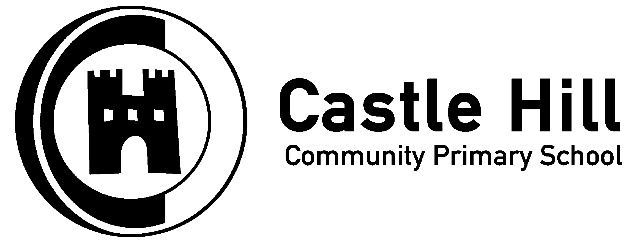 Parents Evening Questionnaire ResponseDear Parents/Carers,During the last Parents’ Evening, members of the Governing Body asked you to take part in a very short survey about the school. Your responses were extremely positive and we were very grateful for all the supportive and appreciative comments you made about the school. We have looked at your suggestions for improvement to see if we are able to act upon them. I was encouraged to see that this was quite a small list but also that many of you felt that the school already addresses these issues. I have responded to the main issues that were raised in the list below. As always I am happy to discuss any of them in more detail with you. If you feel strongly that we are still not addressing your concerns then PLEASE get in touch.More information on the children’s progressCurrently we hold two parents’ evenings per year, parents receive three Assertive Mentoring reports and there is a full report at the end of the year. More school tripsEvery class has a trip or an additional activity in school three times a year. We have also introduced the ’road trips’ to the place that their class is named after - free of charge. All trips are subsidised by the school, even more trips would raise the cost of the existing ones.Improve the website to make it more mobile friendlyYou should have noticed that this has really improved over recent weeks. It is not yet perfect and we are still working on it.Acknowledgement when a child’s homework is doneWe love the homework that you do at home! The whole purpose of our homework is for you to share different activities with your children and for you to understand a little more what they are learning about in class. All homework should be acknowledged and recorded in their topic books. Children are also encouraged to show their homework to the Headteacher.Bullying in the schoolWe have a zero tolerance of bullying and any reported incidents are dealt with immediately. We work hard with the children to identify bullying and how to deal with it. I also write to parents on a regular basis asking them to report any concerns that they have to me – we cannot deal with bullying unless we know it is happening.More After School ClubsWe run as many after school clubs as we can without charging. Many of them are extremely popular and some children do not always get their first choice. However, we try to make sure that everyone gets an opportunity over the course of the year. Last term we ran 15 different clubs each week that were attended by 264 children.Making sure detentions are given out with a valid reasonDetentions are not given out for one single reason. If your child receives a detention he/she will have been given at least two warnings before this happens. You will receive a letter in the post if they have had a detention and the reason for it is explained. There is also a section for your child to fill in to reflect on how they could have acted differently. If you receive a letter you are welcome to come in and discuss it at any time.Regular updates on the school websiteThe school website is regularly updated and should be an important source of information. Please let me know if there is any outdated information on it.Wider variety of school gamesWe are in the process of reorganising the playground over the lunchtime period. We are trying to give the children more opportunities to try different activities and games. The playground will be ‘zoned’ and the children can choose different activities that will be led by an adult.Better charity activitiesAs a school we support the big charity events (Children in Need, Comic Relief etc) and we are always open to new ideas, particularly supporting local or personal causes. In the past we have supported a number of projects suggested by parents and children, we welcome any suggestions that you may have.Thank you for your continued support.Pete TalbotHead Teacher